Wf 3 godz.Temat: Przepisy gry w piłkę ręczną.-25.05.2020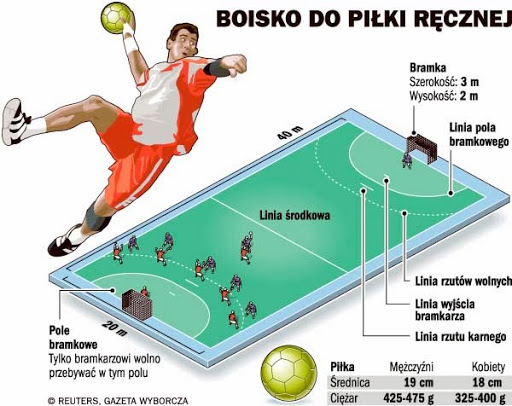 Temat: Podstawy piłki ręcznej- podania, rzuty.-25.05.2020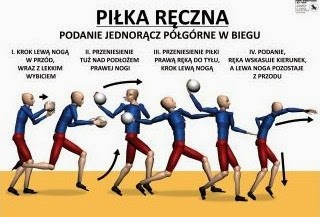 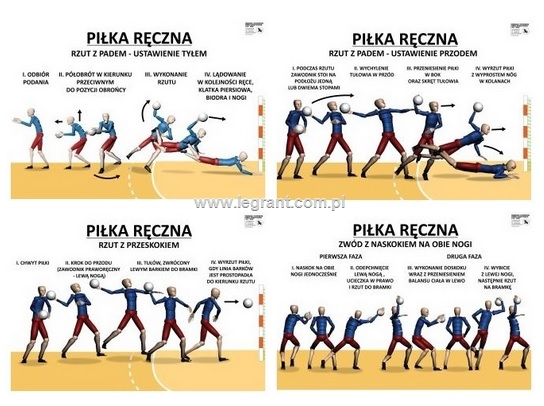 Temat : Technika chwytów w piłce ręcznej-25.05.2020https://youtu.be/6T1dBroSfUY      Podstawy techniki w piłce ręcznej. https://youtu.be/5Qd2ZA834qc 